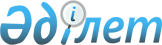 Мәслихаттың 2019 жылғы 11 маусымдағы № 312 "Қазақстан Республикасының жер заңнамасына сәйкес пайдаланылмайтын ауыл шаруашылығы мақсатындағы жерге жер салығының базалық мөлшерлемелерін он есеге арттыру туралы" шешімінің күші жойылды деп тану туралыҚостанай облысы Жітіқара ауданы мәслихатының 2022 жылғы 18 ақпандағы № 132 шешімі. Қазақстан Республикасының Әділет министрлігінде 2022 жылғы 28 ақпанда № 26953 болып тіркелді
      "Құқықтық актілер туралы" Қазақстан Республикасы Заңының 27-бабына сәйкес, Жітіқара аудандық мәслихаты ШЕШТІ:
      1. Мәслихатының "Қазақстан Республикасының жер заңнамасына сәйкес пайдаланылмайтын ауыл шаруашылығы мақсатындағы жерге жер салығының базалық мөлшерлемелерін он есеге арттыру туралы" 2019 жылғы 11 маусымдағы № 312 (Нормативтік құқықтық актілерді мемлекеттік тіркеу тізілімінде № 8528 болып тіркелген) шешімінің күші жойылды деп танылсын.
      2. Осы шешім алғашқы ресми жарияланған күнінен кейін күнтізбелік он күн өткен соң қолданысқа енгізіледі.
					© 2012. Қазақстан Республикасы Әділет министрлігінің «Қазақстан Республикасының Заңнама және құқықтық ақпарат институты» ШЖҚ РМК
				
      Жітіқара аудандық мәслихатының хатшысы 

А. Кабиев
